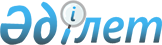 Об установлении квоты рабочих мест для инвалидов
					
			Утративший силу
			
			
		
					Постановление акимата города Шымкент Южно-Казахстанской области от 13 сентября 2017 года № 827. Зарегистрировано Департаментом юстиции Южно-Казахстанской области 29 сентября 2017 года № 4222. Утратило силу постановлением акимата города Шымкент Южно-Казахстанской области от 28 февраля 2018 года № 101
      Сноска. Утратило силу постановлением акимата города Шымкент Южно-Казахстанской области от 28.02.2018 № 101 (вводится в действие по истечении десяти календарных дней после дня его первого официального опубликования).
      В соответствии с подпунктом 7) статьи 18 Трудового кодекса Республики Казахстан от 23 ноября 2015 года, пункта 2 статьи 31 Закона Республики Казахстан от 23 января 2001 года "О местном государственном управлении и самоуправлении в Республике Казахстан" и подпунктом 6) статьи 9 Закона Республики Казахстан от 6 апреля 2016 года "О занятости населения", акимат города Шымкент ПОСТАНОВЛЯЕТ:
      1. Установить квоту рабочих мест для трудоустройства инвалидов в размере от двух до четырех процентов от численности рабочих мест без учета рабочих мест на тяжелых работах, работах с вредными, опасными условиями труда согласно приложению к настоящему постановлению.
      2. Исполнение настоящего постановления возложить на руководителя отдела занятости и социальных программ города Шымкент Б. Куанышбекова.
      3. Контроль за исполнением настоящего постановления возложить на заместителя акима города Г. Курманбекову.
      4. Настоящее постановление вводится в действие по истечении десяти календарных дней после дня его первого официального опубликования. Размер квоты рабочих мест для трудоустройства инвалидов
					© 2012. РГП на ПХВ «Институт законодательства и правовой информации Республики Казахстан» Министерства юстиции Республики Казахстан
				
      Аким города

Г. Абдрахимов
Приложение
к постановлению акимата
города Шымкент
от "13" сентября 2017 года
№ 827
№
Наименование учреждения
Списочная численность работников (человек)
Размер квоты (% от списочной численности работников)
1
Коммунальное государственное учреждение "Средняя школа № 7 имени К. Спатаева"
254
4
2
Коммунальное государственное учреждение "Средняя школа № 10 им. Капал батыра"
112
3
3
Коммунальное государственное учреждение "Средняя школа № 11 имени Навои"
145
3
4
Коммунальное государственное учреждение "Средняя школа № 15 имени Менделеева"
131
3
5
Коммунальное государственное учреждение "Общая средняя школа № 16"
100
3
6
Коммунальное государственное учреждение "Средняя школа № 19 имени Жанибекова"
61
2
7
Коммунальное государственное учреждение "Средняя школа № 20 имени Титова"
100
3
8
Коммунальное государственное учреждение "Средняя школа№ 23 имени З. Космодемьянской"
254
4
9
Коммунальное государственное учреждение "Средняя школа № 24 имени С. Ерубаева"
139
3
10
Коммунальное государственное учреждение "Общая средняя школа № 28"
143
3
11
Коммунальное государственное учреждение "Средняя школа № 37 имени Фурката"
116
3
12
Коммунальное государственное учреждение "Общая средняя школа № 39"
266
4
13
Коммунальное государственное учреждение "Средняя школа-лицей № 46"
192
3
14
Коммунальное государственное учреждение "Общая средняя школа № 51"
101
3
15
Коммунальное государственное учреждение "Общая средняя школа № 52"
273
4
16
Коммунальное государственное учреждение "Общая средняя школа № 60"
95
2
17
Коммунальное государственное учреждение "Средняя школа № 64 имени Аймаутова"
221
3
18
Коммунальное государственное учреждение "Общая средняя школа № 68"
104
3
19
"Южно-Казахстанская детско-юношеская специализированная спортивная школа № 2 олимпииского резерва"
90
2